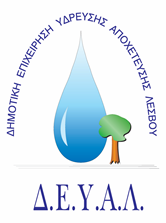 ΔΙΑΔΗΜΟΤΙΚΗ ΕΠΙΧΕΙΡΗΣΗ                                                               ΥΔΡΕΥΣΗΣ ΑΠΟΧΕΤΕΥΣΗΣ                                             ΛΕΣΒΟΥ                                                                                                          Προς                                                                                                          Δ.Ε.Υ.Α. ΛέσβουΕΝΔΕΙΚΤΙΚΟΣ ΠΡΟΫΠΟΛΟΓΙΣΜΟΣΥπογραφή Προσφέροντος ή Εκπροσώπου του……………………………………………………… Όνομα υπογράφοντος……………………………………………….Αρ. Δελτίου Ταυτότητας/ΔιαβατηρίουΥπογράφοντος………………………………………………..Ιδιότητα υπογράφοντος……………………………………………… ΘΕΜΑ: Κατασκευή φρεατίου κενωτηρίου αγωγού Φ300 στην περιοχή της Λάρσου για τις ανάγκες του τμήματος Ύδρευσης της ΔΕΥΑ Λέσβου.Αρ. πρωτ. 13076/18-11-2020Α/ΑΠΟΣΟΤΗΤΑΠΕΡΙΓΡΑΦΗΤΙΜΗ   ΜΟΝ.ΚΟΣΤΟΣ1 1Κατασκευή και τοποθέτηση μεταλλικού κυκλικού καπακιού φρεατίου ύδρευσης.•	Διάμετρος φρεατίου 215cm•	Λαμαρίνα γαλβανισμένη πάχους 3mm•	Αντοχή σε βάρος 300KgΤο καπάκι θα πρέπει να έχει:•	Δυνατότητα  επίσκεψης (χερούλι, μεντεσέ, κλπ)•	Την παραπάνω αντοχή σε βάρος (ενισχύσεις)•	 καθώς και την ανάλογη εφαρμογή (πλαίσιο) στο υπάρχον φρεάτιο.Για αυτούς τους λόγους και για ακριβέστερες διαστάσεις πριν την κατάθεση προσφοράς κρίνεται απαραίτητη η επιτόπου αυτοψία από τους ενδιαφερομένους προμηθευτές.1.500,001.500,00ΚΑΘΑΡΗ ΑΞΙΑΚΑΘΑΡΗ ΑΞΙΑΚΑΘΑΡΗ ΑΞΙΑΚΑΘΑΡΗ ΑΞΙΑ1.500,00ΦΠΑ 17%ΦΠΑ 17%ΦΠΑ 17%ΦΠΑ 17%   255,00ΣΥΝΟΛΟΣΥΝΟΛΟΣΥΝΟΛΟΣΥΝΟΛΟ   1.755,00